XVIII Świętokrzyskie Dni Profilaktyki 2021Organizatorzy:Uniwersytet Jana Kochanowskiego w KielcachWydział Pedagogiki i Psychologii Uniwersytetu Jana Kochanowskiego,Świętokrzyskie Centrum Profilaktyki i Edukacji w KielcachWydział Edukacji, Kultury i Sportu Urzędu Miasta w KielcachGminna Komisja Rozwiązywania Problemów Alkoholowych w KielcachKONFERENCJA NAUKOWO-SZKOLENIOWARODZINA A PRZECIWNOŚCI LOSU.CZAS PANDEMIIPatronat:Rektor Uniwersytetu Jana Kochanowskiego, Prezydent Miasta KielceHonorowy Przewodniczący: ks. prof. dr hab. Jan ŚledzianowskiKomitet NaukowyDr hab. prof. UJK Mariola Wojciechowska – Dziekan Wydziału Pedagogiki i Psychologii UJKDr hab. prof. UJK Piotr GasparskiDr hab. prof. UJK Paweł KurtekProf. dr hab. Bożena MatyjasProf. dr hab. Tatiana SenkoDr hab. prof. UJK Konstantinos TsirigotisDr hab. prof. UJK Bożena ZawadzkaKomitet OrganizacyjnyDr hab. prof. UJK Krzysztof GąsiorDr hab. prof. UJK Tadeusz SakowiczDr hab. prof. UJK Paulina FormaMIEJSCE OBRAD KONFERENCJIAula Wydziału Pedagogiki i Psychologii Uniwersytetu Jana Kochanowskiego,Ul. Krakowska 11, Kielce9.00	Msza święta – Kościół św. Trójcy celebrans ks. Kamil Banasik - duszpasterz trzeźwości diecezji kieleckiejPROGRAM KONFERENCJI10.00	Otwarcie konferencji – Aula Wydziału Pedagogiki i Psychologii Uniwersytetu Jana Kochanowskiego, ul. Krakowska 11, KielceOtwarcie konferencji: Dziekan WPP UJK, Prezydent Miasta KielceWręczenie listu gratulacyjnego J.M. Rektora UJK dla Pani profesor Ireny Pufal-Struzik z okazji 45-lecia pracy naukowej,Wręczenie nagród przez Prezydenta Miasta Kielce dla dzieci w ramach kampanii społecznej „W-rzuć to” i konkursu profilaktycznego „Bezpieczny Internet”WYSTĄPIENIA KONFERENCYJNEOdbywają się na platformie ZOOM15.06.2021r. godz. 9.00 do 16.00https://zoom.us/j/94263472143?pwd=TlBJTXN4bk9ZdGF5NHFQalIwNGc2dz09ID 942 6347 2143hasło 1234511.30 – 11.50. Paweł Pociecha – Świętokrzyskie Centrum Profilaktyki i Edukacji 		 		Kampania profilaktyczna „W-rzuć to” w pracach dzieci11.50 – 12.10. Paweł Kurtek	- Katedra Psychologii UJKMiędzy ignorantami a panikarzami, czyli dorośli wobec pandemii – raport z badań.12.10 – 12.30. Paulina Forma - Instytut Pedagogiki UJKKompetencje informacyjne uczniów klas IV-VIII oraz ich rodziców w czasie pandemii – spostrzeżenia po realizacji badania pilotażowego12.30 – 12.50. Aleksandra Berzyn, Jakub Kozieł – Uniwersytet Jana KochanowskiegoZwiązek między oceną pandemii a prokrastynacją u nauczycieli.12.50 – 13.10. Paweł Kosowski, Justyna Mróz – Katedra Psychologii UJKOcena komunikacji podczas pandemii Covid-19 a poczucie samotności i satysfakcji z życia.13.10 – 13.30. Łukasz Niewczas – Świętokrzyskie Centrum Profilaktyki i EdukacjiJak radzić sobie z zagrożeniami związanymi z pandemią u naszych dzieci – głos praktyka13.30 – 13.50. Tadeusz Sakowicz - Instytut Pedagogiki UJKZło dobrem czy dobro złem zwyciężać? Rodzina a przeciwności losu w czasie pandemii.13.50 – 14.20. Dyskusja i podsumowanie konferencjiSZKOLENIA W RAMACH ŚWIĘTOKRZYSKICH DNI PROFILAKTYKI„Narkotyki i dopalacze w szkole XXI wieku." – szkolenie dla 30 osób Organizatorzy: 	ŚCPiE w Kielcach/Kuratorium Oświaty w KielcachTermin i forma realizacji:	20.04.2021r. – szkolenie on-line ZoomProwadzący: 	Paweł Pociecha„Agresja i autoagresja wśród dzieci i młodzieży - warsztat umiejętności pedagogicznych” – szkolenie dla 30 osób Organizatorzy: 	ŚCPiE w Kielcach/Kuratorium Oświaty w KielcachTermin i forma realizacji:	18.05.2021r. – szkolenie on-line ZoomProwadzący: 	Dariusz Łuczak„Świat wirtualny dzieci i młodzieży – zagrożenia” – szkolenie dla 30 osóbOrganizatorzy: ŚCPiE w Kielcach/Kuratorium Oświaty w KielcachTermin i forma realizacji:	25.05.2021r. – szkolenie on-line ZoomProwadzący: Łukasz Niewczas„Anoreksja i bulimia – jak sobie z nimi radzić” – szkolenie dla 30 osóbOrganizatorzy: ŚCPiE w Kielcach/Kuratorium Oświaty w KielcachTermin i forma realizacji:	10.06.2021r. – szkolenie on-line ZoomProwadzący: Magdalena Damian„Terapia traumy, traumatycznej żałoby oraz PTSD u dzieci i młodzieży” – szkolenie dla 12 osóbOrganizatorzy: ŚCPiE w KielcachTermin i forma realizacji:	16 - 17.06.2021r. – budynek ŚCPiE w KielcachProwadzący: Dorota Dąbrowska„Przyroda dla dzieci” – szkolenie w formie webinaru (nagranego wcześniej szkolenia i opublikowanego na stronie scpie.kielce.eu,  psychoprofilaktyka.kielce.eu oraz na kanale Youtube)Organizatorzy: ŚCPiE w KielcachTermin i forma realizacji: 15.06.2021r. – opublikowanie przez 
ŚCPiE w KielcachProwadzący: Dominik Włudyga„Więzi w czasie pandemii” – szkolenie dla 10 osóbOrganizatorzy: ŚCPiE w KielcachDla nauczycieli, pedagogów i rodzicówTermin i forma realizacji:	 25.06.2021r. 9.00-12.00 – budynek ŚCPiE w KielcachProwadzący: Katarzyna Czajkowska„Nauka i profilaktyka w dobie pandemii” – szkolenie dla 30 osóbOrganizatorzy: ŚCPiE w KielcachTermin i forma realizacji: 18.06.2021r. – szkolenie on-line ZoomProwadzący: Łukasz NiewczasPatronat medialny: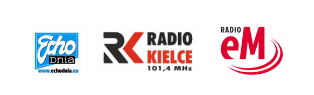 